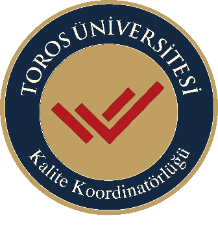 MEZUN ÇALIŞTIRAN İŞVEREN ANKETİ RAPORUGirişKalite koordinatörlüğü tarafından üniversitemizin eğitim-öğretim faaliyeti veren akademik birimleri çağdaş bir eğitim verilebilmesi ve eğitimin alt yapısının geliştirilmesine yönelik anket düzenlenmiştir. Anketin amacı; işverenin görüş ve önerilerini alarak,  mezun öğrencilerimizin bölüm veya programın müfredatlarında yer alan derslerde edindikleri yetkinlikleri, meslek hayatlarına aktarım düzeyleri hakkında bilgi edinmektir. Geribildirimler doğrultusunda edinilen bilgiler ile eğitim-öğretimin kalitesinin ve işlevselliğinin arttırılmasına yönelik iyileştirmeler yapılacaktır. Mezun çalıştıran işveren anketinden elde edilen sonuçlar raporlanmaktadır.Bölüm/Program DeğerlendirmesiBölüm/Program: Anketin İçeriğiSorulardan önce işveren ile ilgili genel bilgilerin sorulduğu bölüm yer almaktadır.Genel bilgilerden sonra, İşverene 1 den 5’e kadar puanlamasını beklendiği 5 soru bulunmaktadır. GENEL BİLGİLERMEZUN ÇALIŞTIRAN İŞVEREN DEĞERLENDİRMEAnket Sonuçları2022-2023 Eğitim-öğretim yılı Güz döneminde yapılan ankete … İşveren katılmıştır. Anket sonuçlarına alınan sonuçlar aşağıdaki şekilde özetlenmiştir. İyileştirmeye açık yönler (Soru bazında değerlendiriniz, ortalama puan 3.10 altında olanlar iyileştirmeye açık yön olarak değerlendirilir)İyileştirme Eylem Planı (Odak toplantılar, değerlendirme raporu, tanımlı süreçlerde varsa değişiklikler)Fakülte/Yüksekokul Değerlendirmesiİyileştirmeye açık yönler (Soru bazında değerlendiriniz, ortalama puan 3.10 altında olanlar iyileştirmeye açık yön olarak değerlendirilir).İyileştirme Eylem Planı (Odak toplantılar, değerlendirme raporu, tanımlı süreçlerde varsa değişiklikler.Genel BilgilerKuruluşun adı:Genel BilgilerAnketi dolduranın görevi:Genel BilgilerKuruluşun personel sayısı:Genel BilgilerKuruluşun faaliyet alanı:Genel BilgilerKuruluşta görev yapan üniversitemiz mezun sayısı:MEZUN ÇALIŞTIRAN İŞVEREN ANKETİ SORULARI1Mezunumuza iş vermek konusunda öncelik tanır mısınız?2Mezunumuzu teorik ve pratik bilgileri açısından yeterli buluyor musunuz?3Mezunumuzun iş etiği ve ahlakı konusunda yeterli buluyor musunuz?4Mezunumuzu iş dünyasının ihtiyaçlarını karşılayacak nitelikte buluyor musunuz?5Mezunumuzun genel değerlendirilmesine göre yeni bir mezunumuzu daha çalıştırmak ister misiniz?Bölüm/Program:Öğrenci Sayısı:Mezun Çalıştıran İşveren Anketi Soruları/PuanlarMezun Çalıştıran İşveren Anketi Soruları/PuanlarMezun Çalıştıran İşveren Anketi Soruları/PuanlarMezun Çalıştıran İşveren Anketi Soruları/PuanlarMezun Çalıştıran İşveren Anketi Soruları/PuanlarMezun Çalıştıran İşveren Anketi Soruları/PuanlarMezun Çalıştıran İşveren Anketi Soruları/PuanlarİşverenSoru 1Soru 2 Soru 3Soru 4 Soru 5ORTALAMA PUANLAR. ORTALAMA: ORTALAMA: ORTALAMA: ORTALAMA: ORTALAMA:Staj Uygulama İşveren DeğerlendirmeStaj Uygulama İşveren DeğerlendirmeBölüm/ProgramOrtalama PuanlarAdaletAşçılıkBilgisayar ProgramcılığıGrafik Tasarımİnşaat TeknolojileriMekatronikORTALAMA